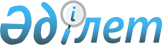 "Жақсы ауданында әлеуметтік көмек көрсетудің, оның мөлшерлерін белгілеудің және мұқтаж азаматтардың жекелеген санаттарының тізбесін айқындаудың қағидаларын бекіту туралы" Жақсы аудандық мәслихатының 2018 жылғы 13 желтоқсандағы № 6ВС-34-4 шешіміне өзгерістер енгізу туралы
					
			Күшін жойған
			
			
		
					Ақмола облысы Жақсы аудандық мәслихатының 2019 жылғы 26 қыркүйектегі № 6ВС-45-2 шешімі. Ақмола облысының Әділет департаментінде 2019 жылғы 3 қазанда № 7406 болып тіркелді. Күші жойылды - Ақмола облысы Жақсы аудандық мәслихатының 2023 жылғы 21 желтоқсандағы № 8С-17-5 шешімімен
      Ескерту. Күші жойылды - Ақмола облысы Жақсы аудандық мәслихатының 21.12.2023 № 8С-17-5 (оның алғашқы ресми жарияланған күнінен кейін күнтізбелік он күн өткен соң қолданысқа енгізіледі) шешімімен
      "Қазақстан Республикасындағы жергілікті мемлекеттік басқару және өзін-өзі басқару туралы" Қазақстан Республикасының 2001 жылғы 23 қаңтардағы Заңының 6 бабына, "Әлеуметтік көмек көрсетудің, оның мөлшерлерін белгілеудің және мұқтаж азаматтардың жекелеген санаттарының тізбесін айқындаудың үлгілік қағидаларын бекіту туралы" Қазақстан Республикасы Үкіметінің 2013 жылғы 21 мамырдағы № 504 қаулысына сәйкес, Жақсы аудандық мәслихаты ШЕШІМ ҚАБЫЛДАДЫ:
      1. "Жақсы ауданында әлеуметтік көмек көрсетудің, оның мөлшерлерін белгілеудің және мұқтаж азаматтардың жекелеген санаттарының тізбесін айқындаудың қағидаларын бекіту туралы" Жақсы аудандық мәслихатының 2018 жылғы 13 желтоқсандағы № 6ВС-34-4 (Нормативтік құқықтық актілерді мемлекеттік тіркеу тізілімінде № 6958 тіркелген, 2019 жылғы 3 қаңтарда Қазақстан Республикасы нормативтік құқықтық актілерінің электрондық түрдегі эталондық бақылау банкінде жарияланған) шешіміне келесі өзгерістер енгізілсін:
      көрсетілген шешімімен бекітілген Жақсы ауданында әлеуметтік көмек көрсетудің, оның мөлшерлерін белгілеудің және мұқтаж азаматтардың жекелеген санаттарының тізбесін айқындаудың қағидаларында:
      2 тармақтың 1) тармақшасы жаңа редакцияда баяндалсын:
      "1) "Азаматтарға арналған үкімет" мемлекеттік корпорациясы (бұдан әрі -уәкілетті ұйым) - Қазақстан Республикасының заңнамасына сәйкес мемлекеттік қызметтерді, табиғи монополиялар субъектілерінің желілеріне қосуға арналған техникалық шарттарды беру жөніндегі қызметтерді және квазимемлекеттік сектор субъектілерінің қызметтерін көрсету, "бір терезе" қағидаты бойынша мемлекеттік қызметтерді, табиғи монополиялар субъектілерінің желілеріне қосуға арналған техникалық шарттарды беру жөніндегі қызметтерді, квазимемлекеттік сектор субъектілерінің қызметтерін көрсетуге өтініштер қабылдау және көрсетілетін қызметті алушыға олардың нәтижелерін беру жөніндегі жұмысты ұйымдастыру, сондай-ақ электрондық нысанда мемлекеттік қызметтер көрсетуді қамтамасыз ету үшін Қазақстан Республикасы Үкіметінің шешімі бойынша құрылған, орналасқан жері бойынша жылжымайтын мүлікке құқықтарды мемлекеттік тіркеуді жүзеге асыратын заңды тұлға;";
      2 тармақтың 9) тармақшасы жаңа редакцияда баяндалсын:
      "9) учаскелік комиссия – әлеуметтік көмек алуға өтініш білдірген адамдардың (отбасылардың) материалдық жағдайына тексеру жүргізу және қорытындылар дайындау үшін тиісті әкімшілік-аумақтық бірлік әкімдерінің шешімімен құрылатын комиссия;";
      4 тармақ жаңа редакцияда баяндалсын:
      "4. Осы Қағидалардың мақсаттары үшін әлеуметтік көмек ретінде жергілікті атқарушы органмен мұқтаж азаматтардың жекелеген санаттарына (бұдан әрі - алушылар) өмірлік қиын жағдай туындаған жағдайда, сондай-ақ атаулы күндер мен мереке күндеріне ақшалай немесе заттай нысанда көрсететін көмек түсініледі.";
      7 тармақ жаңа редакцияда баяндалсын:
      "7. Әлеуметтік көмек бір рет және (немесе) мерзімді (ай сайын, тоқсан сайын, жартыжылдықта 1 рет) көрсетіледі.";
      8 тармақ жаңа редакцияда баяндалсын:
      "8. Әлеуметтік көмек көрсету үшін атаулы және мереке күндерінің тізбесі:
      1) 15 ақпан - Ауғанстан Демократиялық Республикасынан Кеңес әскерлерінің шектеулі контингентінің шығарылған күні;
      2) 9 Мамыр - Жеңіс күні;
      3) 1 қазан - Қарттар күні;
      4) қазанның екінші жексенбісі - Мүгедектер күні.";
      9 тармақ жаңа редакцияда баяндалсын:
      "9. Әлеуметтік көмек алушылардың келесі санаттарына көрсетіледі:
      Ауғанстан Демократиялық Республикасы аумағындағы ұрыс қимылдарына қатысушылар қатарындағы тұлғаларға;
      Ұлы Отан соғысының қатысушылары мен мүгедектеріне;
      Ұлы Отан соғысының қатысушылары мен мүгедектеріне теңестірілген тұлғаларға;
      Ұлы Отан соғысының қатысушыларына теңестірілген басқа да санаттағы тұлғаларға;
      1941 жылғы 22 маусым - 1945 жылғы 9 мамыр аралығында кемiнде алты ай жұмыс iстеген (әскери қызмет өткерген) және Ұлы Отан соғысы жылдарында тылдағы жанқиярлық еңбегi мен мiнсiз әскери қызметі үшін бұрынғы КСР Одағының ордендерiмен және медальдарымен марапатталмаған адамдарға;
      ең төмен және төмен зейнетақы алатын зейнеткерлерге, мемлекеттік базалық зейнетақы төлемін алушыларға;
      зейнеткерлік жасқа дейінгі 1, 2, 3 топтағы мүгедектерге және мүгедек балаларға;
      табиғи зілзаланың немесе өрттің салдарынан зардап шеккен азаматтарға (отбасыларға);
      қатерлі ісік ауруымен ауыратындарға;
      туберкулезбен ауыратындарға;
      бас бостандығынан айыру орындарынан босатылып шыққан тұлғаларға;
      пробация қызметінің есебінде тұрған тұлғаларға;
      төрт және одан да көп бірге тұратын кәмелетке толмаған балалары бар көпбалалы отбасыларға;
      колледждерде ақылы негізде күндізгі оқу нысанында оқитын ауылдық елді мекендерде тұратын аз қамтылған және көп балалы отбасылардан шыққан студенттерге, мүгедек студенттерге;
      жоғары медициналық оқу орындарында ақылы негізде оқитын ауылдық елді мекендерде тұратын жетім-балалар, аз қамтылған, толық емес және көп балалы отбасылардан шыққан студенттерге.
      Бұл ретте азаматтарды өмірлік қиын жағдай туындаған кезде мұқтаждар санатына жатқызу үшін мыналар:
      1) Қазақстан Республикасының заңнамасында көзделген негіздемелер;
      2) табиғи зілзаланың немесе өрттің салдарынан азаматқа (отбасына) не оның мүлкіне зиян келтіру не әлеуметтік мәні бар аурулардың болуы;
      3) ең төмен күнкөріс деңгейіне бір еселік қатынаста белгілейтін шектен аспайтын жан басына шаққандағы орташа табыстың болуы.
      Арнайы комиссия әлеуметтік көмек көрсету қажеттілігі туралы қорытынды шығарған кезде жергілікті өкілді орган бекіткен азаматтарды мұқтаждар санатына жатқызу үшін негіздемелер тізбесін басшылыққа алады.";
      10 тармақ жаңа редакцияда баяндалсын:
      "10. Атаулы күндер мен мереке күндеріне әлеуметтік көмек бір рет көрсетіледі:
      1) 15 ақпан - Ауғанстан Демократиялық Республикасынан Кеңес әскерлерінің шектеулі контингентінің шығарылған күні:
      Ауғанстан Демократиялық Республикасы аумағындағы ұрыс қимылдарына қатысушылар қатарындағы тұлғаларға;
      2) 9 мамыр - Жеңіс күніне:
      Ұлы Отан соғысының қатысушылары мен мүгедектеріне;
      Ұлы Отан соғысының қатысушылары мен мүгедектеріне теңестірілген тұлғаларға;
      Ұлы Отан соғысының қатысушыларына теңестірілген басқа да санаттағы тұлғаларға;
      1941 жылғы 22 маусым - 1945 жылғы 9 мамыр аралығында кемiнде алты ай жұмыс iстеген (әскери қызмет өткерген) және Ұлы Отан соғысы жылдарында тылдағы жанқиярлық еңбегi мен мiнсiз әскери қызметі үшін бұрынғы КСР Одағының ордендерiмен және медальдарымен марапатталмаған адамдарға;
      3) 1 қазан - Қарттар күні:
      ең төмен және төмен зейнетақы алатын зейнеткерлерге, мемлекеттік базалық зейнетақы төлемін алушыларға;
      4) қазанның екінші жексенбісі - Мүгедектер күніне:
      зейнеткерлік жасқа дейінгі 1, 2, 3 топтағы мүгедектерге және мүгедек балаларға.";
      11 тармақ жаңа редакцияда баяндалсын:
      "11. Өмірлік қиын жағдай туындағанда, азаматтың (отбасының) жан басына шаққандағы орташа табысын есепке алмай, азаматтарға (отбасыларға) өтініш бойынша, жылына бір рет әлеуметтік көмек көрсетіледі:
      1) Ұлы Отан соғысының қатысушылары мен мүгедектеріне және оларға теңестірілген тұлғаларға сауықтыру үшін мемлекеттік сатып алуды өткізу жолымен сатып алынатын жолдамалар өтініш берілген күнге сәйкес кезектілік тәртібімен;
      2) колледждерде ақылы негізде күндізгі оқу нысанында оқитын ауылдық елді мекендерде тұратын аз қамтылған және көп балалы отбасылардан шыққан студенттерге, мүгедек студенттерге өтініш оқу орнынан анықтама, оқу орнымен шарт, өтініш берушінің (отбасының) көрсетілген санаттарына жататындығын растайтын анықтама негізінде жергілікті бюджет есебінен жылдық оқу құны мөлшерінде;
      3) жоғары медициналық оқу орындарында ақылы негізде оқитын ауылдық елді мекендерде тұратын жетім-балалар, аз қамтылған, толық емес және көп балалы отбасылардан шыққан студенттерге өтініш, аудан әкімі, студент және жұмыс беруші арасындағы шарт, оқу орнынан анықтама, оқу орнымен шарт, өтініш берушінің (отбасының) көрсетілген санаттарына жататындығын растайтын анықтама негізінде жергілікті бюджет есебінен жылдық оқу құны мөлшерінде;
      4) денсаулық сақтау ұйымдарында есепте тұрған қатерлі ісіктермен ауыратындарға, туберкулезбен ауыратындарға, Ақмола облысы денсаулық сақтау басқармасының жанындағы "Жақсы орталық аудандық ауруханасы" шаруашылық жүргізу құқығындағы мемлекеттік коммуналдық кәсіпорынның тізімі негізінде 15 айлық есептік көрсеткіш мөлшерінде;
      5) табиғи зілзаланың немесе өрттің салдарынан зардап шеккен азаматтарға (отбасыларға), немесе оның мүлкіне, жағдай туындағаннан кейін үш айдан кешіктірмей өтінген кезде отбасының бір мүшесіне 50 айлық есептік көрсеткіш мөлшерінде зиянды өтеу;
      6) босату туралы анықтаманы ұсыну арқылы бас бостандығынан айыру орындарынан босатылып шыққан тұлғаларға, пробация қызметінің есебінде тұрған тұлғаларға, 5 айлық есептік көрсеткіш мөлшерінде;
      7) күнкөріс деңгейінен төмен табысы бар азаматтарға (отбасыларға) жылына бір рет 15 айлық есептік көрсеткіш мөлшерінде:
      шұғыл емделуге (ота жасауға);
      кәмелеттік жасқа толмаған балаларды жерлеуге;
      облыстың жергілікті атқарушы органымен келісім бойынша, табысы ең төменгі күнкөріс деңгейінен аспайтын, төрт немесе одан да көп кәмелетке толмаған балалары бар көпбалалы отбасыларға 15 айлық есептік көрсеткіш мөлшерінде;
      қайтыс болған әскери міндеттілерді жерлеуге, бұрынғы КСР Одағы үкiмет органдарының шешiмдерiне сәйкес басқа мемлекеттiң аумақтарындағы ұрыс қимылдарына қатысқан - Кеңес Армиясының, Әскери-Теңiз флотының, Мемлекеттiк қауiпсiздiк комитетiнiң әскери қызметшiлерi, бұрынғы КСР Одағы Iшкi iстер министрлiгiнiң қатардағы және басқарушы құрамының адамдары (әскери мамандар мен кеңесшiлердi қоса есептегенде), жаттығу жиындарына шақырылып, ұрыс қимылдары жүрiп жатқан кезде Ауғанстанға жiберiлген әскери мiндеттiлер, ұрыс қимылдары жүрiп жатқан осы елге жүк жеткiзу үшiн Ауғанстанға жiберiлген автомобиль батальондарының әскери қызметшiлерi, бұрынғы КСР Одағының аумағынан Ауғанстанға жауынгерлiк тапсырмаларды орындау үшiн ұшулар жасаған ұшу құрамының әскери қызметшiлерi, Ауғанстандағы кеңес әскери құрамына қызмет көрсеткен жараланған, контузия алған немесе зақымданған, ұрыс қимылдарын қамтамасыз етуге қатысқаны үшiн бұрынғы КСР Одағының ордендерiмен және медальдерiмен наградталған жұмысшылар мен қызметшiлер, 15 айлық есептік көрсеткіш мөлшерінде.
      Коммуналдық қызметтер үшін шығындарға әлеуметтік көмек ауыл және ауылдық округтер әкімдері ұсынылған тізімдердің негізінде ай сайын:
      Ұлы Отан соғысының қатысушылары мен мүгедектеріне 100 пайыз мөлшерінде;
      қаза тапқан әскери қызметшілердің отбасыларына, қайтыс болған Ұлы Отан соғысы мүгедектерінің әйелдеріне (күйеулеріне), жалпы аурудан мүгедек деп танылған Ұлы Отан соғысының қайтыс болған қатысушыларының әйелдеріне (күйеулеріне) 2 айлық есептік көрсеткіш мөлшерінде;
      жеңiлдiктер мен кепiлдiктер жағынан Ұлы Отан соғысының қатысушылары мен мүгедектерiне теңестiрiлген адамдарға 2 айлық есептік көрсеткіш мөлшерінде.".
      2. Осы шешім Ақмола облысының Әділет департаментінде мемлекеттік тіркелген күнінен бастап күшіне енеді және ресми жарияланған күнінен бастап қолданысқа енгізіледі.
      "КЕЛІСІЛДІ"
					© 2012. Қазақстан Республикасы Әділет министрлігінің «Қазақстан Республикасының Заңнама және құқықтық ақпарат институты» ШЖҚ РМК
				
      Жақсы аудандықмәслихатыныңсессия төрағасы

Е.Әбдіқаимов

      Жақсы аудандықмәслихатының хатшысы

Б.Жанәділов

      Жақсы ауданының әкімдігі
